TRƯỜNG ĐẠI HỌC NHA TRANG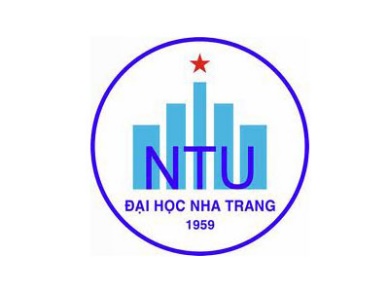 Khoa/Viện: Điện- điện tửBộ môn: Điện tử-tự độngĐỀ CƯƠNG CHI TIẾT HỌC PHẦN1. Thông tin về học phần:Tên học phần:					Tiếng Việt:   Thực hành Đo lường và cảm biếnTiếng Anh:   		Mã học phần:		MCE39				Số tín chỉ:		1 (TH)			Đào tạo trình độ:	Đại học	 					Học phần tiên quyết:	Đo lường điện-điện tử, Cảm biến và ứng dụng, Kỹ thuật điện tử, thiết bị điện.		2. Thông tin về GV: Họ và tên:  Nguyễn Thị Thùy			Chức danh, học vị: Thạc sỹĐiện thoại: 0912108618			Email:	nguyenthuy@ntu.edu.vnĐịa chỉ NTU E-learning:			Địa chỉ Google Meet: meet.google.com/ydw-evab-hwaĐịa điểm tiếp SV: Văn phòng khoa Điện- điện tử3. Mô tả học phần: Học phần trang bị cho người những kỹ năng cơ bản về đo lường các đại lượng điện, phương pháp xử lý số liệu đo; sử dụng dụng cụ đo để đo lường các thông số trong mạch điện, thực hiện đấu nối một số mạch sử dụng một số cảm biến nhằm kiểm chứng sự phù hợp giữa lý thuyết và thực tiễn về hoạt động của các loại cảm biến.4. Mục tiêu: Giúp sinh viên tiếp cận thực tế, vận dụng những lý thuyết đã học vào các bài thực hành trên thiết bị thực.5. Chuẩn đầu ra (CLOs): Sau khi học xong học phần, người học có thể: 	a)  Thực hiện được các phép đo các đại lượng điện.	b) Phân tích được cấu tạo, nguyên lý hoạt động của các loại cảm biến.	c) Phân tích được nguyên lý của mạch điện của cảm biến.	c) Vận dụng thiết kế, đấu nối một số các mạch ứng dụng sử dụng các loại cảm biến.6. Đánh giá kết quả học tập: 7. Tài liệu dạy học: (11)8. Kế hoạch dạy học:9. Yêu cầu đối với người học:- Thường xuyên cập nhật và thực hiện đúng kế hoạch dạy học, kiểm tra, đánh giá theo Đề cương chi tiết học phần trên hệ thống NTU E-learning lớp học phần;- Thực hiện đầy đủ và trung thực các nhiệm vụ học tập, kiểm tra, đánh giá theo Đề cương chi tiết học phần và hướng dẫn của GV giảng dạy học phần;- Sinh viên đi học đầy đủ (>80%), làm bài tập, thảo luận theo yêu cầu của giảng viênNgày cập nhật: ……………………..	GIẢNG VIÊN	CHỦ NHIỆM HỌC PHẦN	(Ký và ghi họ tên)	(Ký và ghi họ tên)TRƯỞNG BỘ MÔN(Ký và ghi họ tên)TT.Hoạt động đánh giáHình thức/công cụ đánh giáNhằm đạt CLOsTrọng số (%)1Đánh giá quá trìnhThái độ và ý thức Kết quả của từng bài thực hành.a,b,c,d502Thi giữa kỳ3Thi cuối kỳThao tác thực tế và vấn đápA,b,c,d50TT.Tên tác giảTên tài liệuNăm xuất bảnNhà xuất bảnĐịa chỉ khai thác tài liệuMục đích sử dụngMục đích sử dụngTT.Tên tác giảTên tài liệuNăm xuất bảnNhà xuất bảnĐịa chỉ khai thác tài liệuTài liệu chínhTham khảo1Nguyễn Văn HòaGiáo trình đo lường điện và cảm biến2014GDVNThư việnx2Phan Quốc PhôGiáo trình cảm biến2012KHKTThư việnx3Nhữ Khải HoànBài giảng Đo lường điện, điện tử2016Lưu hành NBThư việnx4Lưu Thế VinhGiáo trình Đo lường-Cảm biến2015ĐH QG HCMThư viện xTT.Chủ đềNhằm đạt CLOsSố tiếtPhương pháp dạy họcNhiệm vụ của người họcThực hànhThực hànhThực hànhThực hànhThực hànhThực hành1Chủ đề 1. Kỹ năng sử dụng các thiết bị đo.a5Hướng dẫn các bước thực hành, kiểm tra bài, giám sát và đánh giá quá trình thực hànhThực hành, làm báo cáo2Chủ đề 2. Sử dụng kết hợp cảm biến với các thiết bị đầu ra và đầu vào với nguồn 1 chiều và xoay chiềua,b,c,d5Hướng dẫn các bước thực hành, kiểm tra bài, giám sát và đánh giá quá trình thực hànhThực hành, làm báo cáo3Sử dụng cảm biến quang điện trong một số ứng dụng.b,c,d5Hướng dẫn các bước thực hành, kiểm tra bài, giám sát và đánh giá quá trình thực hànhThực hành, làm báo cáo4Chủ đề 4. Sử dụng cảm biến nhiệt trong một số ứng dụng.b,c,d5Hướng dẫn các bước thực hành, kiểm tra bài, giám sát và đánh giá quá trình thực hànhThực hành, làm báo cáo5Chủ đề 5. Sử dụng cảm biến siêu âm trong một số ứng dụngb,c,d5Hướng dẫn các bước thực hành, kiểm tra bài, giám sát và đánh giá quá trình thực hànhThực hành, làm báo cáo6Chủ đề 6. Sử dụng cảm biến độ ẩm trong một số ứng dụng.b,c,d5Hướng dẫn các bước thực hành, kiểm tra bài, giám sát và đánh giá quá trình thực hànhThực hành, làm báo cáo